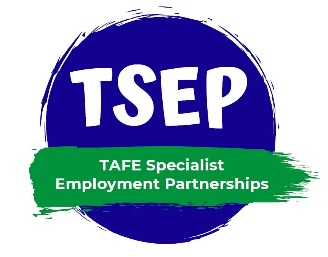 TSEP Case Study Report TemplateTAFE Name:Location/Campus:Report completed by:TAFE Specialist Employment Partnerships (TSEP)(TAFE NAME AND CAMPUS)Case Study Report (DATE)Case Study One: (Name of Student)Headings:Introduction/Background of StudentGoals and/or objectives that were set out to be achieved Outcome/Final SummaryRecommendations for future referenceADD ANY OF THE FOLLOWING AS APPROPRIATE:Student eligibility for a Disability Employment Service including stream/tier allocationEarly School Leaver Student Employment Outcome/s including industry sector/matched to TAFE course completed/undertakingStudent referred to TSEP program via Disability Liaison Office/student walk ins/discussions or another sourceTSEP consultant hours worked and student working hours (when placed in employment)Referral to Skills and Jobs Centre/other services – miscellaneousStudent required NDIS plan/support coordination Student de-identified and/or confidentiality agreements signedStudent type/s of disability Skills Gap Analysis of individual studentOther evaluative measuresAdd photo of student in working environment (permission required)Case Study Two: (Name of Student)Headings:Introduction/Background of StudentGoals and/or objectives that were set out to be achieved Outcome/Final SummaryRecommendations for future referenceADD ANY OF THE FOLLOWING AS APPROPRIATE:Student eligibility for a Disability Employment Service including stream/tier allocationEarly School Leaver Student Employment Outcome/s including industry sector/matched to TAFE course completed/undertakingStudent referred to TSEP program via Disability Liaison Office/student walk ins/discussions or another sourceTSEP consultant hours worked and student working hours (when placed in employment)Referral to Skills and Jobs Centre/other services – miscellaneousStudent required NDIS plan/support coordination Student de-identified and/or confidentiality agreements signedStudent type/s of disability Skills Gap Analysis of individual studentOther evaluative measuresAdd photo of student in working environment (permission required)